BEFORE THE FLORIDA PUBLIC SERVICE COMMISSIONThe following Commissioners participated in the disposition of this matter:GARY F. CLARK, ChairmanART GRAHAMJULIE I. BROWNDONALD J. POLMANNANDREW GILES FAYAPPEARANCES: JASON A. HIGGINBOTHAM, CHRISTOPHER T. WRIGHT, and JOHN T. BURNETT, ESQUIRES, 700 Universe Boulevard, Juno Beach, Florida 33408-0420 and RUSSELL A. BADDERS, ESQUIRE, One Energy Place, Pensacola, FL 32520On behalf of Florida Power & Light Company and Gulf Power Company.J.R. KELLY, PATRICIA A. CHRISTENSEN, CHARLES REHWINKEL, and THOMAS A. (TAD) DAVID, ESQUIRES, Office of Public Counsel, c/o The Florida Legislature, 111 West Madison Street, Room 812, Tallahassee, Florida 32399-1400On behalf of Office of Public Counsel.STEPHANIE U. EATON, ESQUIRE, 110 Oakwood Drive, Suite 500, Winston-Salem, North Carolina 27103 and DERRICK PRICE WILLIAMSON, ESQUIRE, 1100 Bent Creek Boulevard, Suite 101, Mechanicsburg, Pennsylvania 17050On behalf of Walmart Inc.MALCOLM N. MEANS, ESQUIRE, Post Office Box 391, Tallahassee, Florida 32302On behalf of Tampa Electric Company.JON C. MOYLE, JR., ESQUIRE, 118 North Gadsden Street, Tallahassee, Florida 32312On behalf of Florida Industrial Power Users Group.SHAW P. STILLER and JENNIFER S CRAWFORD, ESQUIRES, Florida Public Service Commission, 2540 Shumard Oak Boulevard, Tallahassee, Florida 32399-0850On behalf of the Florida Public Service Commission (Staff).MARY ANNE HELTON, ESQUIRE,  Public Service Commission, Advisor to the Florida Public Service Commission.KEITH C. HETRICK, ESQUIRE, General Counsel, Florida Public Service Commission, 2540 Shumard Oak Boulevard, Tallahassee, Florida 32399-0850Florida Public Service Commission General Counsel.FINAL ORDER APPROVING SETTLEMENT AGREEMENT BY THE COMMISSION:Background	The 2019 Florida Legislature enacted Section 366.96, Florida Statutes (F.S.), entitled “Storm protection plan cost recovery.” Pursuant to Section 366.96(7), F.S., we shall conduct an annual proceeding to determine a utility’s prudently incurred transmission and distribution storm protection plan costs and allow the utility to recover such costs through a charge separate and apart from its base rates, to be referred to as the storm protection plan cost recovery clause (SPPCRC). If we determine that costs were prudently incurred, those costs will not be subject to disallowance or further prudence review except for fraud, perjury, or intentional withholding of key information by the public utility.On August 27, 2020, a Joint Motion for Expedited Approval of a Stipulation and Settlement Agreement (Motion) was filed in this docket with respect to Florida Power & Light Company’s (FPL) and Gulf Power Company’s (Gulf) requests for SPPCRC cost recovery. On October 6, 2020, we conducted a hearing to consider the Stipulation and Settlement Agreement (Agreement), a copy of which is attached hereto as Exhibit A.	The signatories to the Agreement are FPL, Gulf, the Office of Public Counsel (OPC), and Walmart, Inc. (Walmart). Tampa Electric Company (TECO), Duke Energy Florida, LLC, the Florida Industrial Power Users Group, and White Springs Agricultural Chemicals, Inc. d/b/a PCS Phosphate, the remaining parties to this docket, take no position regarding the Agreement. The proposed stipulations in the Agreement resolve all remaining issues for FPL and Gulf in Docket No. 20200092-EI.	At the October 6, 2020 public hearing, counsel for FPL and Gulf, OPC, and Walmart made presentations in favor of the Agreement. The testimony of FPL witnesses Jarro, Fuentes, and  Deaton, and also the testimony of Gulf witnesses Spoor, Fuentes, and Deaton, were entered into the record. We also admitted 19 supporting evidentiary exhibits into the record without objection.	We have jurisdiction over this matter pursuant to Sections 366.03, 366.05, and 366.06, Florida Statutes.DecisionThe standard for approval of a settlement agreement is whether it is in the public interest. A determination of whether a settlement is in the public interest requires a case-specific analysis based on consideration of the proposed settlement taken as a whole.The Agreement contains a series of stipulations regarding 2021 storm protection plan cost recovery for FPL and Gulf. These stipulations address all remaining issues for FPL and Gulf in this docket, including factors and costs to be included for recovery, projects projected to be performed, and the weighted average cost of capital. The signatories contend that approval of the Agreement is in the public interest for a number of reasons, foremost of which are promoting efficiency and transparency and avoiding the expense and delay of litigation.	Having carefully reviewed the Agreement, the parties’ arguments at hearing, and the testimony and exhibits entered into the record, we find that, taken as a whole, the Agreement provides a reasonable resolution of the issues. We find, therefore, that the Agreement, Attachment A hereto, is in the public interest, and we hereby approve it.	Based on the foregoing, it is	ORDERED by the Florida Public Service Commission that the Joint Motion for Expedited Approval of a Stipulation and Settlement Agreement filed August 27, 2020, is granted. It is further	 ORDERED that the Agreement attached hereto as Attachment A, and incorporated by reference, is hereby approved. It is further	ORDERED that this docket shall remain open.	By ORDER of the Florida Public Service Commission this 27th day of October, 2020.Florida Public Service Commission2540 Shumard Oak BoulevardTallahassee, Florida 32399(850) 413-6770www.floridapsc.comCopies furnished:  A copy of this document is provided to the parties of record at the time of issuance and, if applicable, interested persons.SPSNOTICE OF FURTHER PROCEEDINGS OR JUDICIAL REVIEW	The Florida Public Service Commission is required by Section 120.569(1), Florida Statutes, to notify parties of any administrative hearing or judicial review of Commission orders that is available under Sections 120.57 or 120.68, Florida Statutes, as well as the procedures and time limits that apply.  This notice should not be construed to mean all requests for an administrative hearing or judicial review will be granted or result in the relief sought.	Any party adversely affected by the Commission's final action in this matter may request: 1) reconsideration of the decision by filing a motion for reconsideration with the Office of Commission Clerk, 2540 Shumard Oak Boulevard, Tallahassee, Florida 32399-0850, within fifteen (15) days of the issuance of this order in the form prescribed by Rule 25-22.060, Florida Administrative Code; or 2) judicial review by the Florida Supreme Court in the case of an electric, gas or telephone utility or the First District Court of Appeal in the case of a water and/or wastewater utility by filing a notice of appeal with the Office of Commission Clerk, and filing a copy of the notice of appeal and the filing fee with the appropriate court.  This filing must be completed within thirty (30) days after the issuance of this order, pursuant to Rule 9.110, Florida Rules of Appellate Procedure.  The notice of appeal must be in the form specified in Rule 9.900(a), Florida Rules of Appellate Procedure.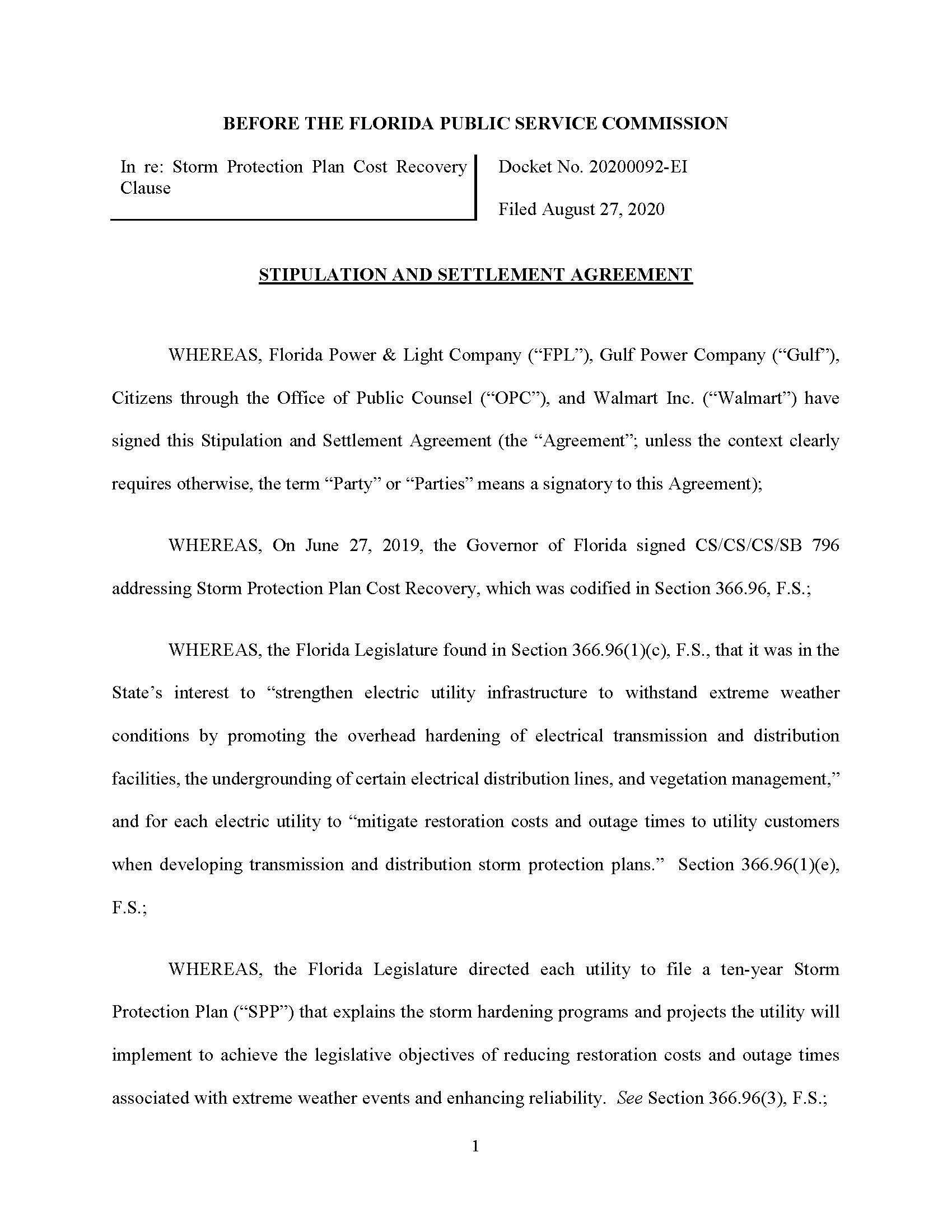 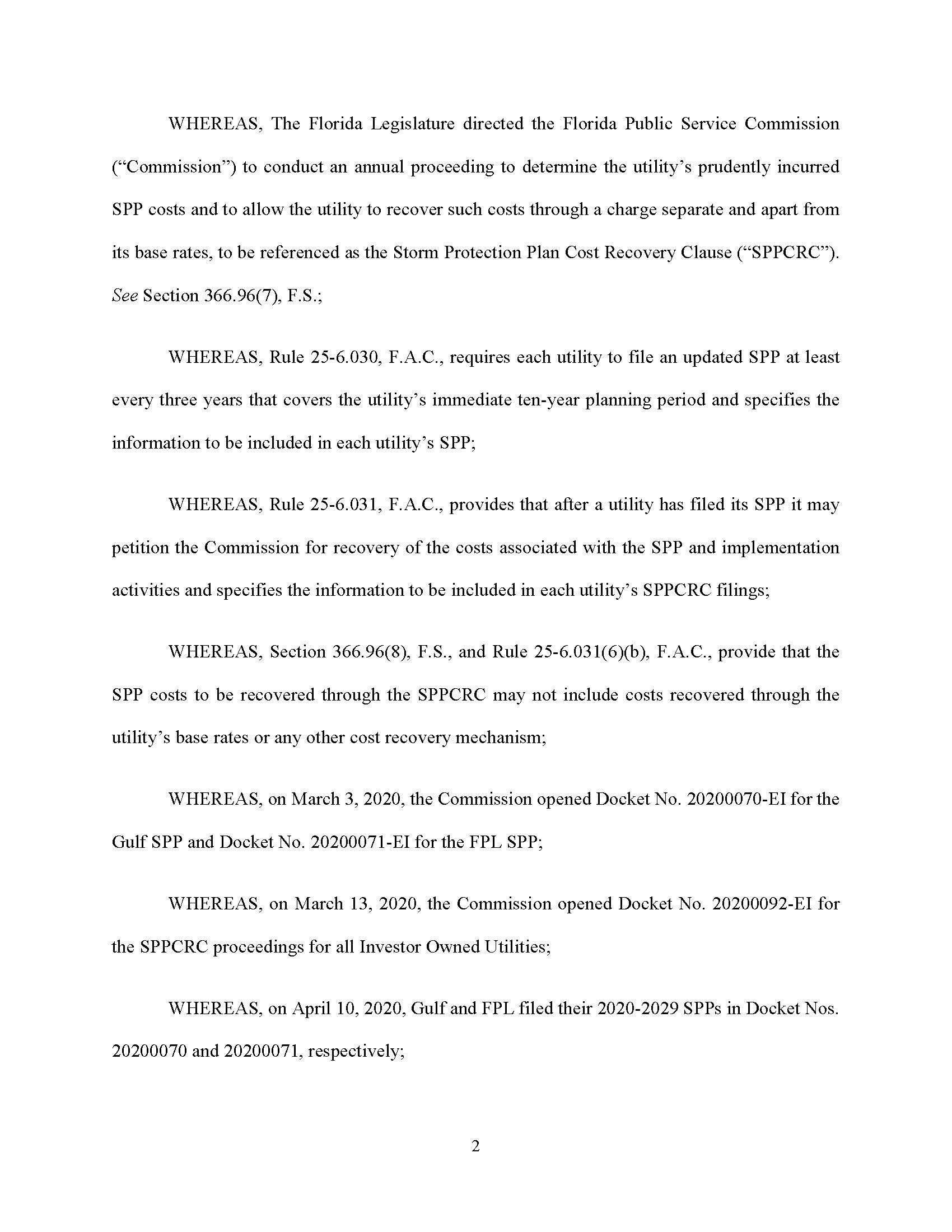 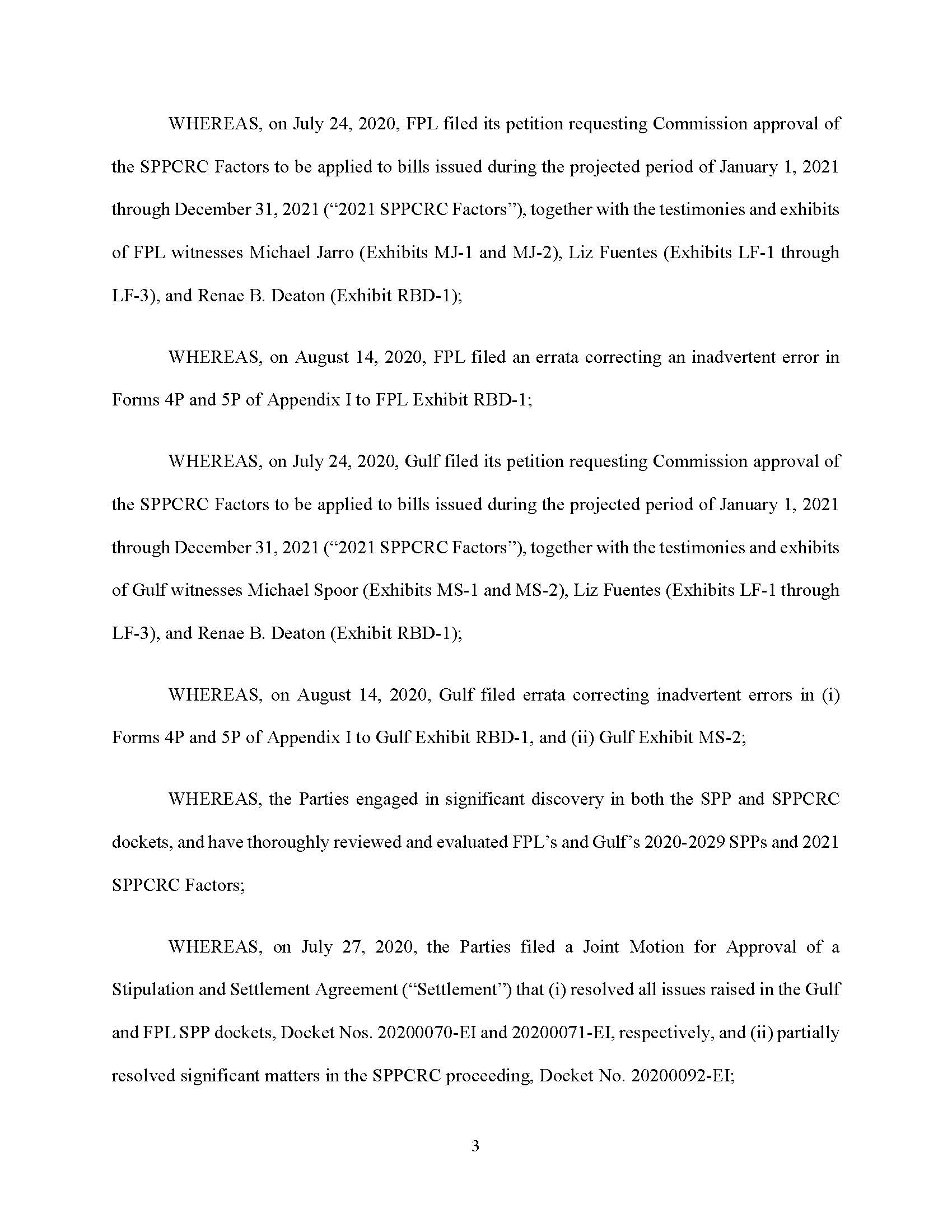 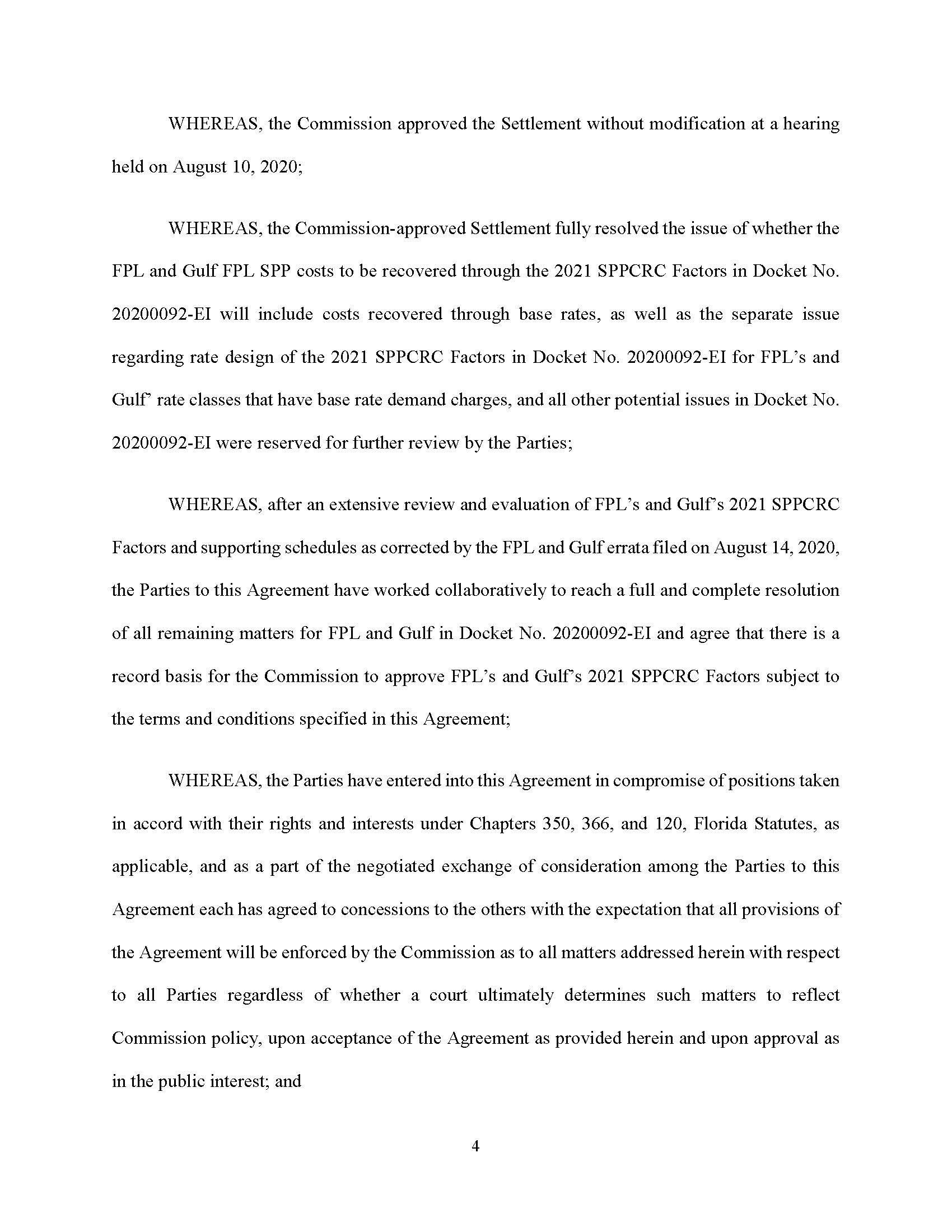 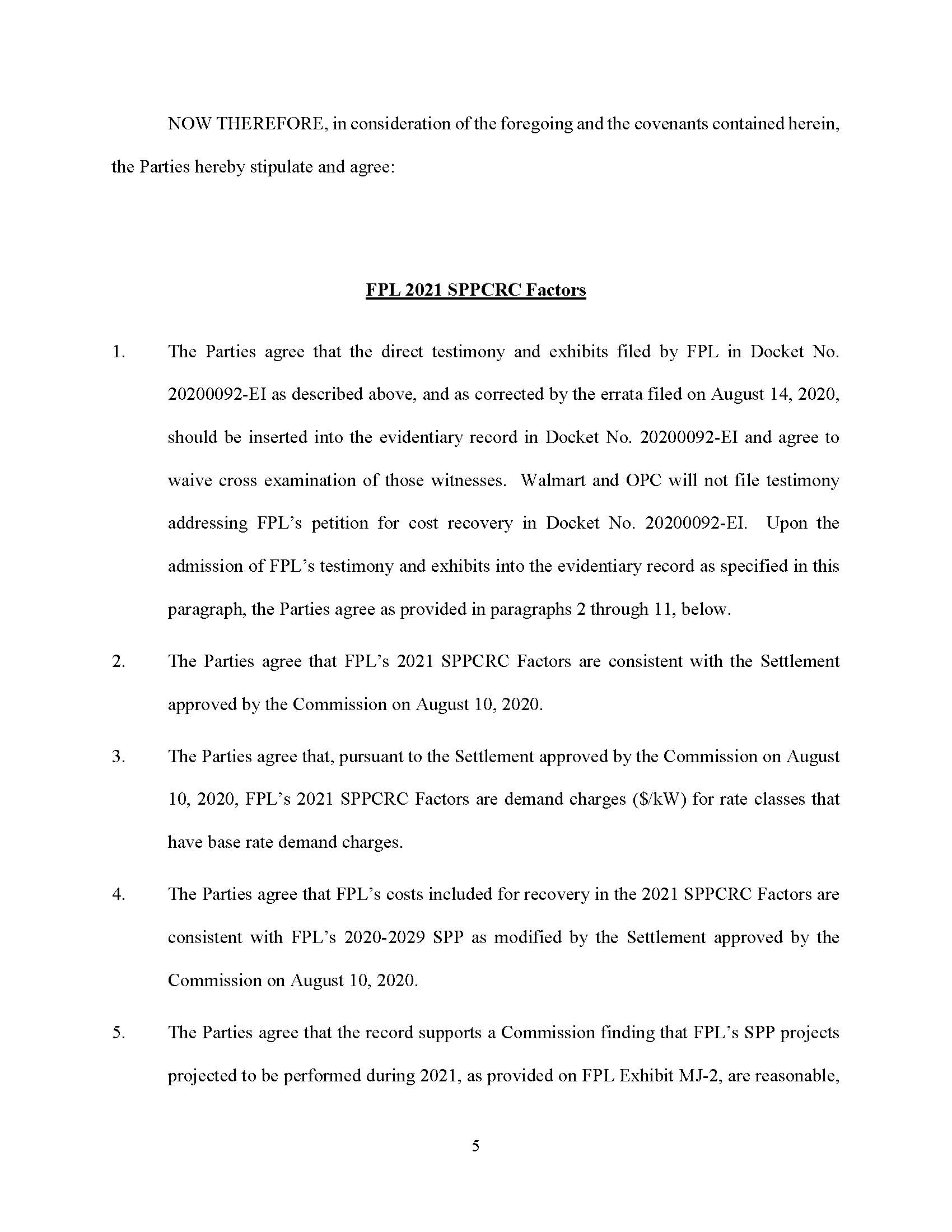 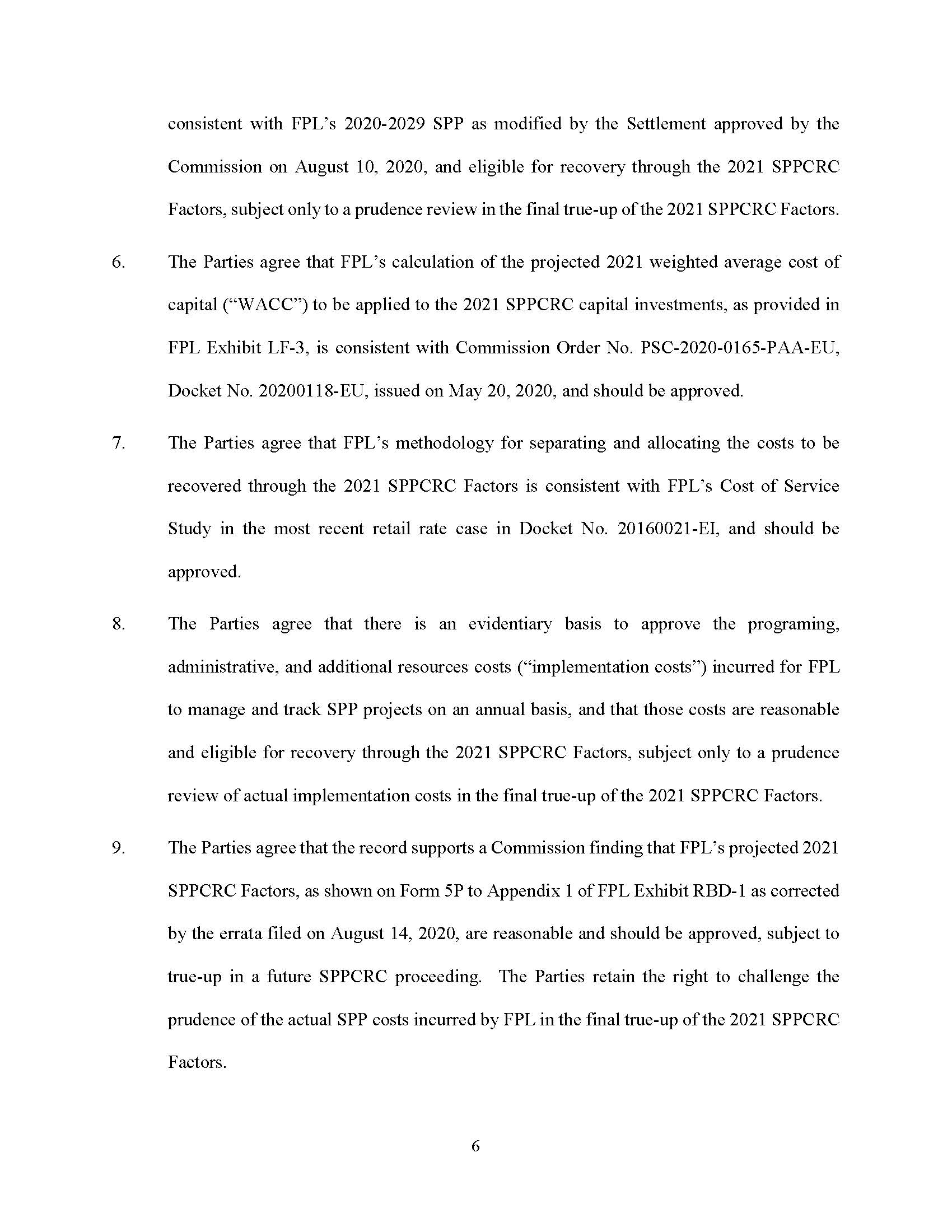 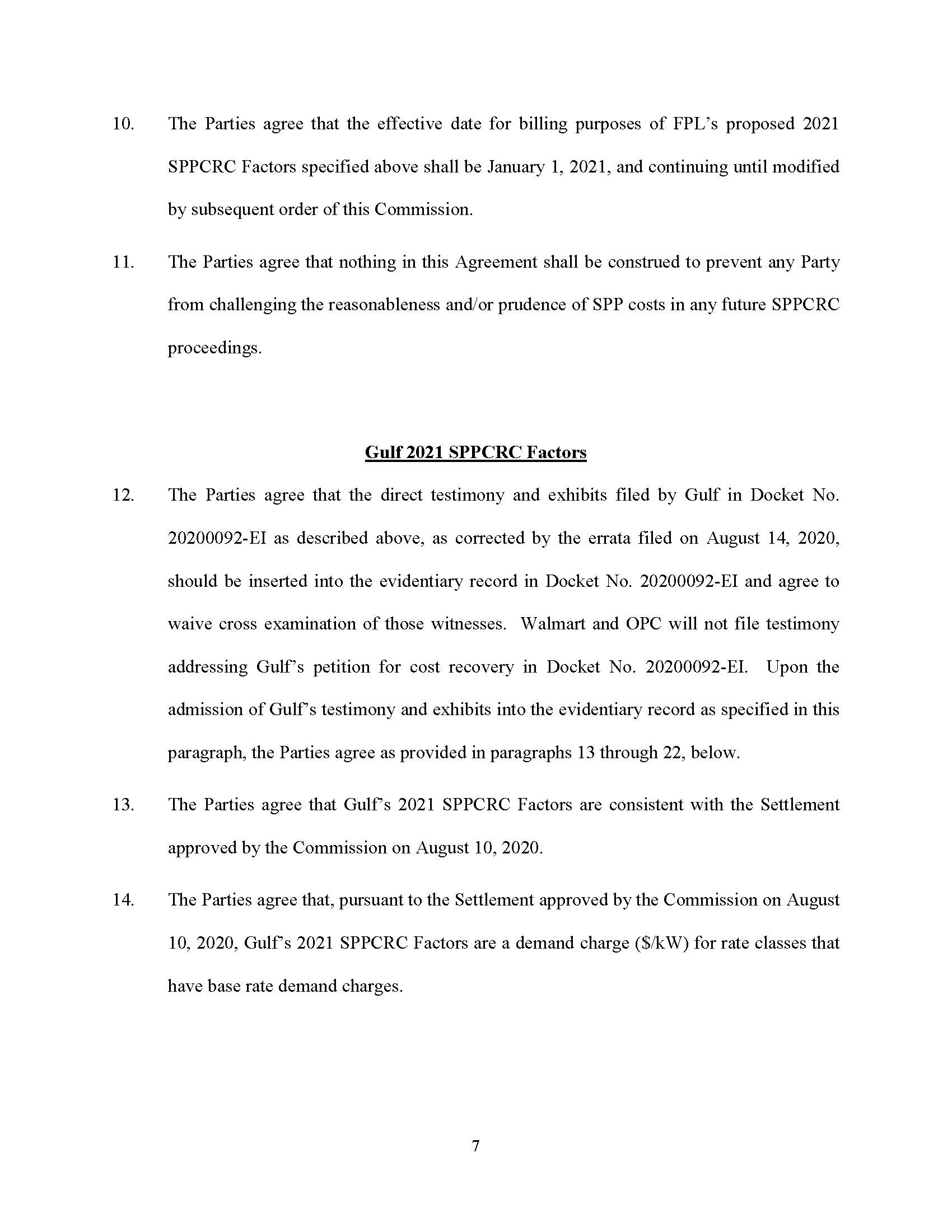 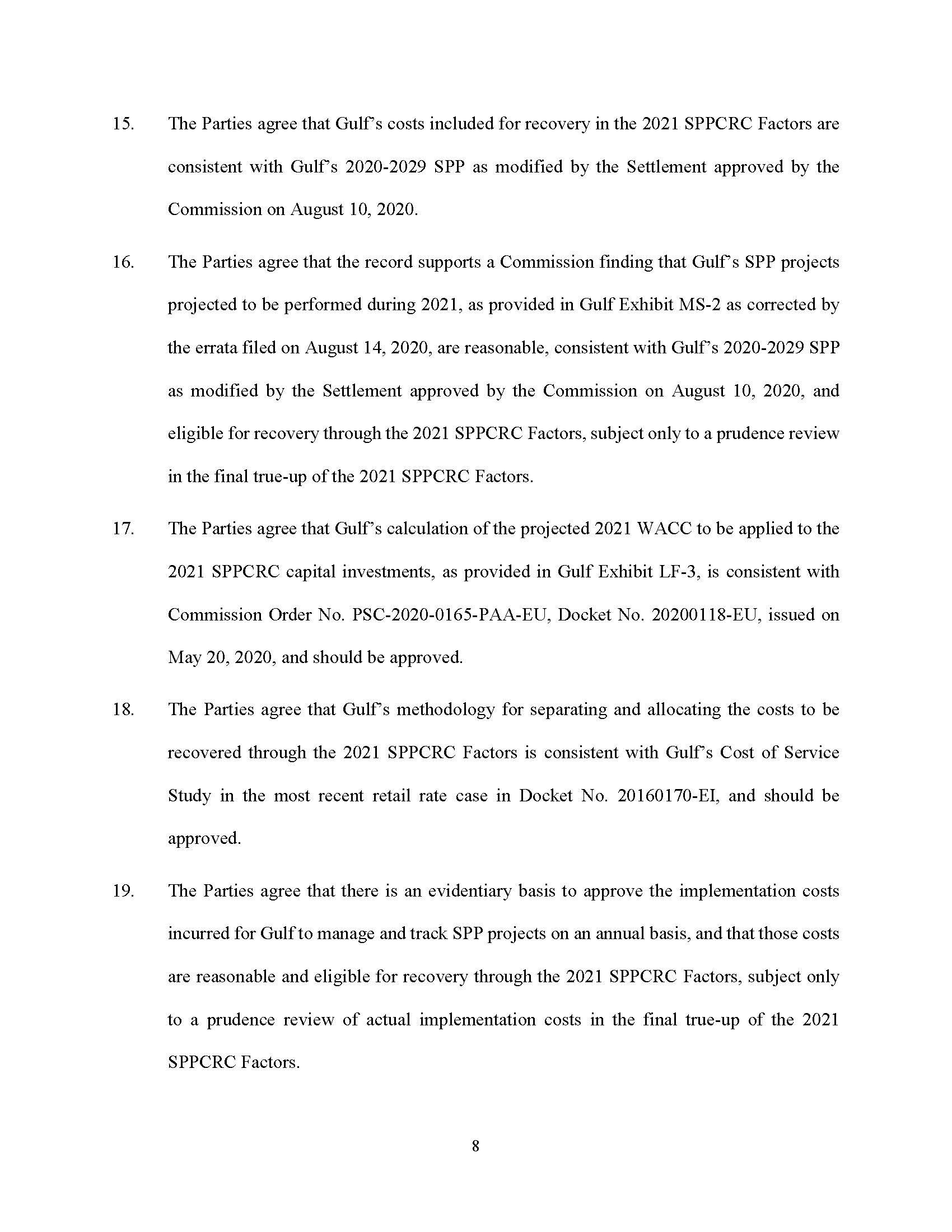 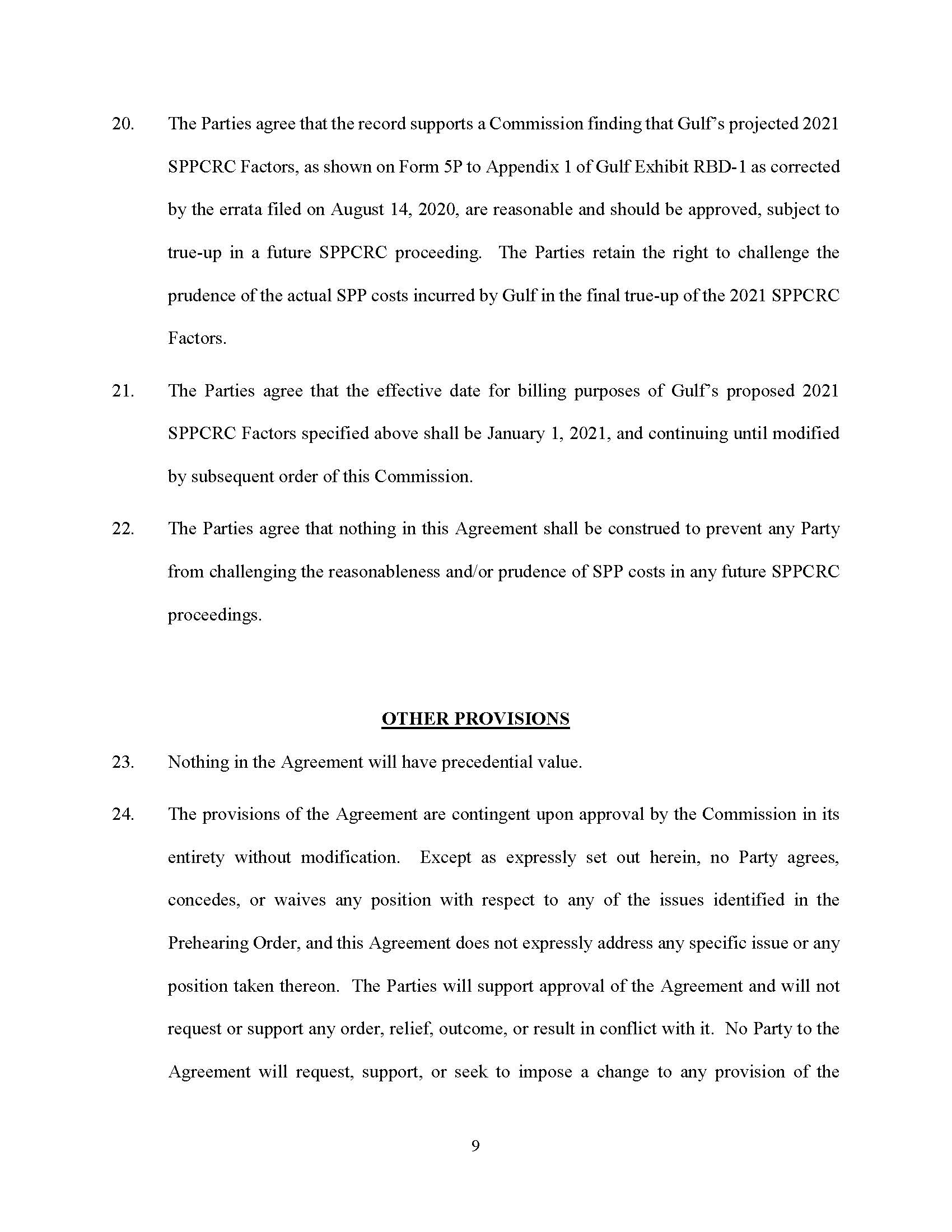 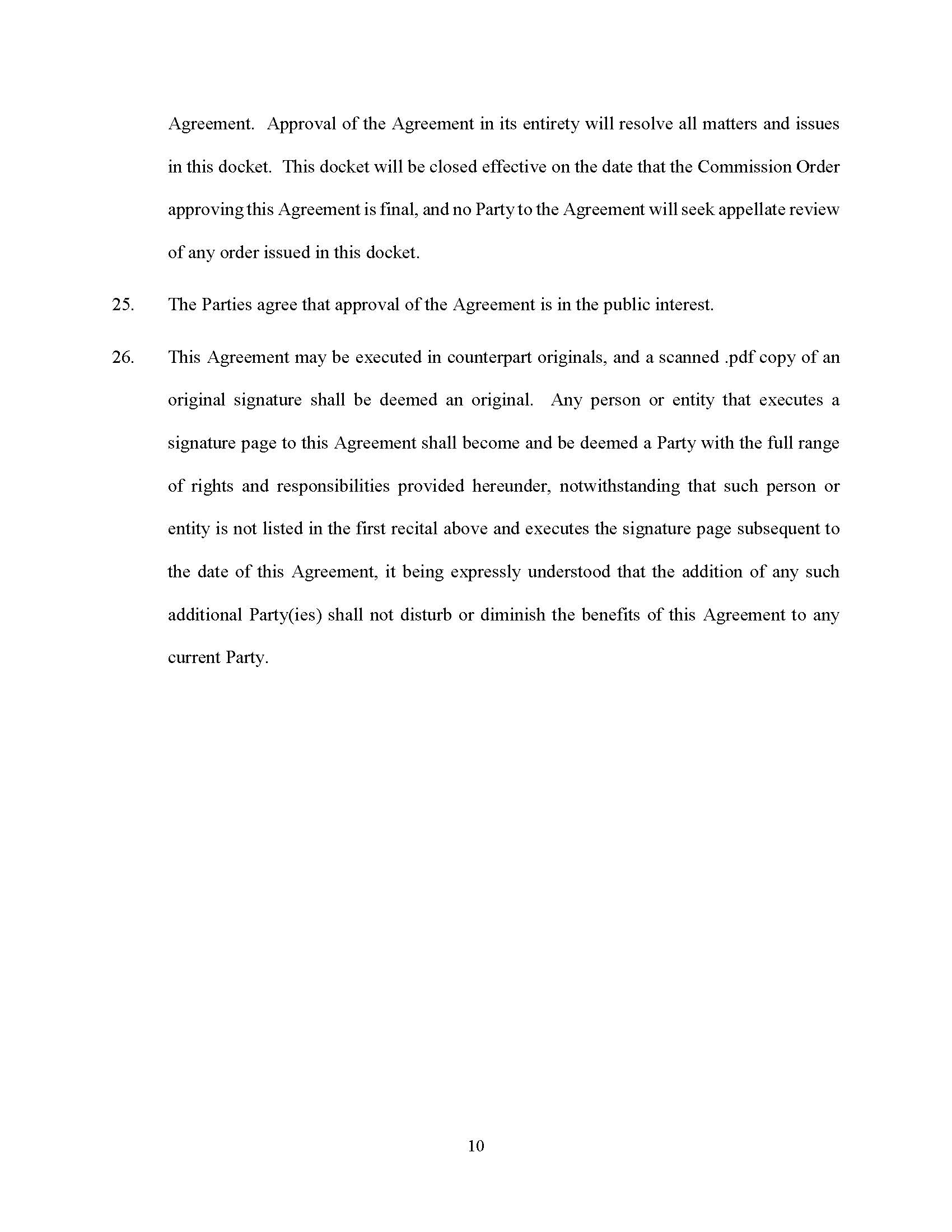 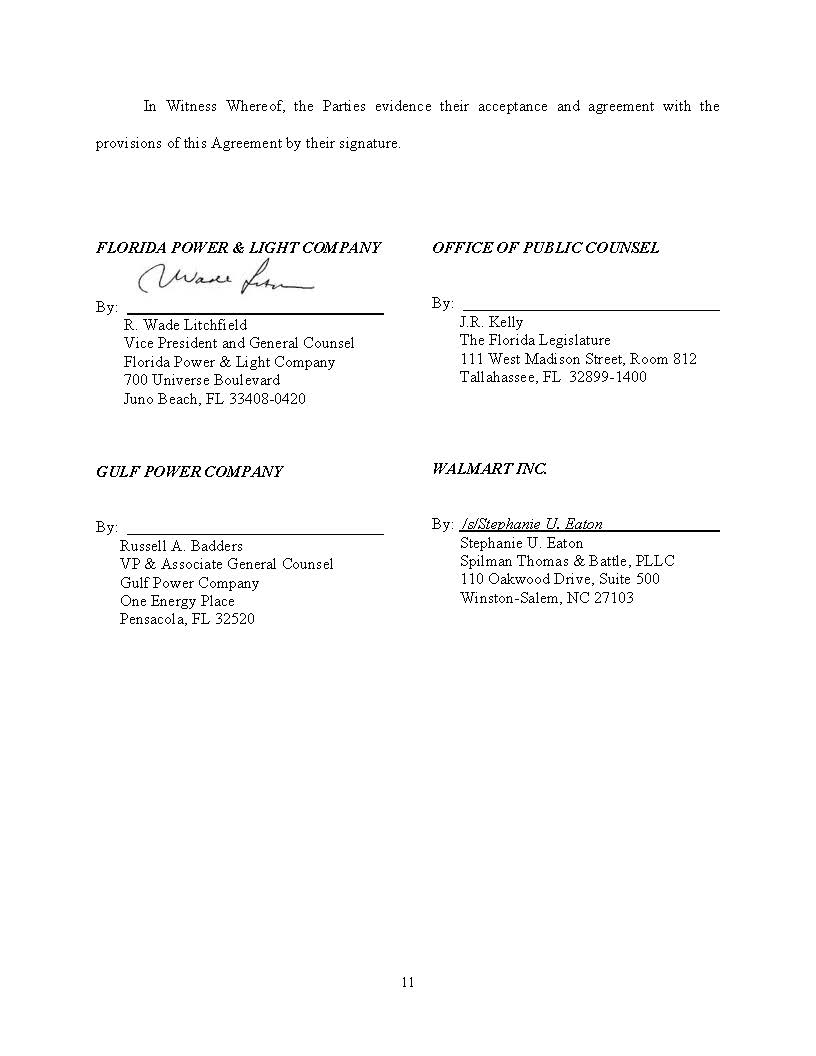 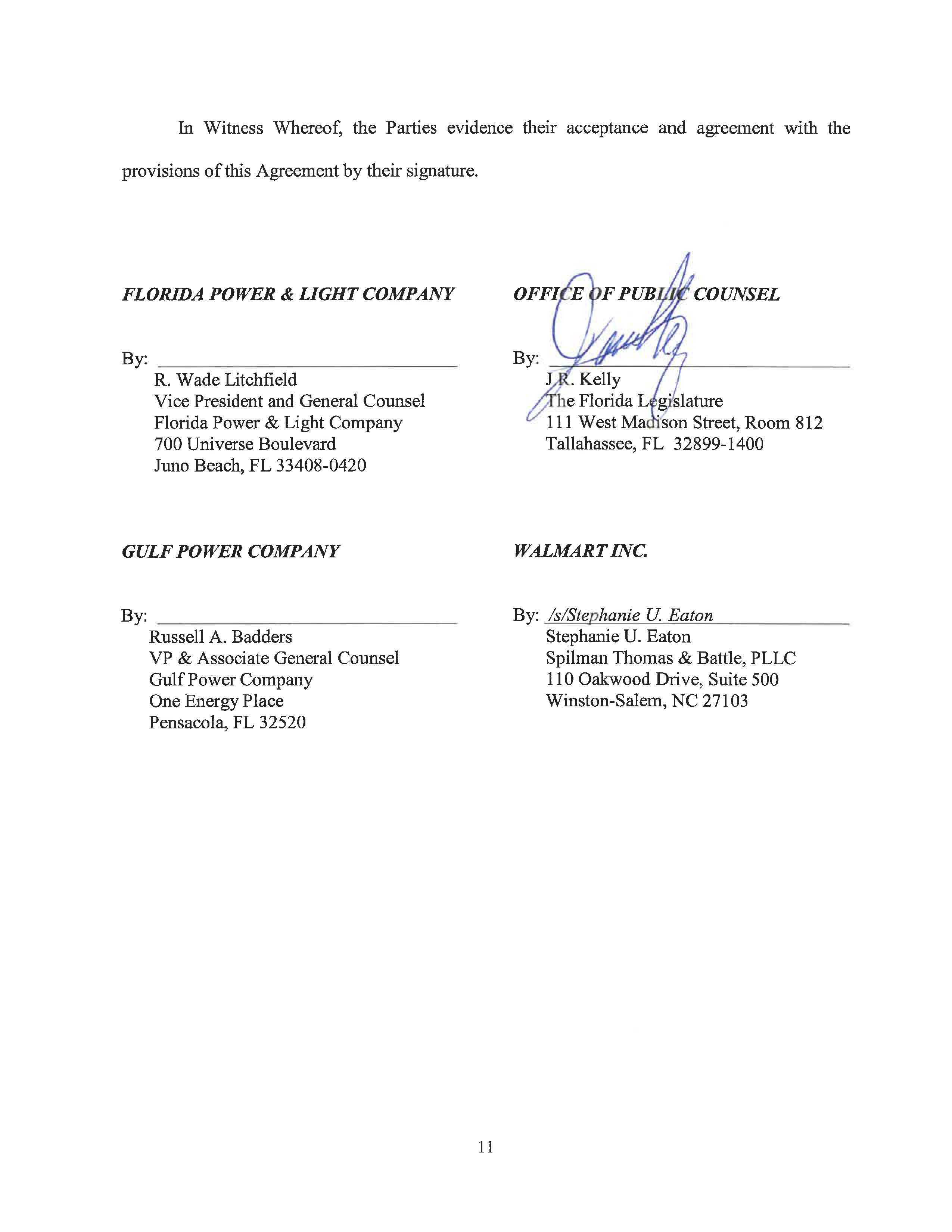 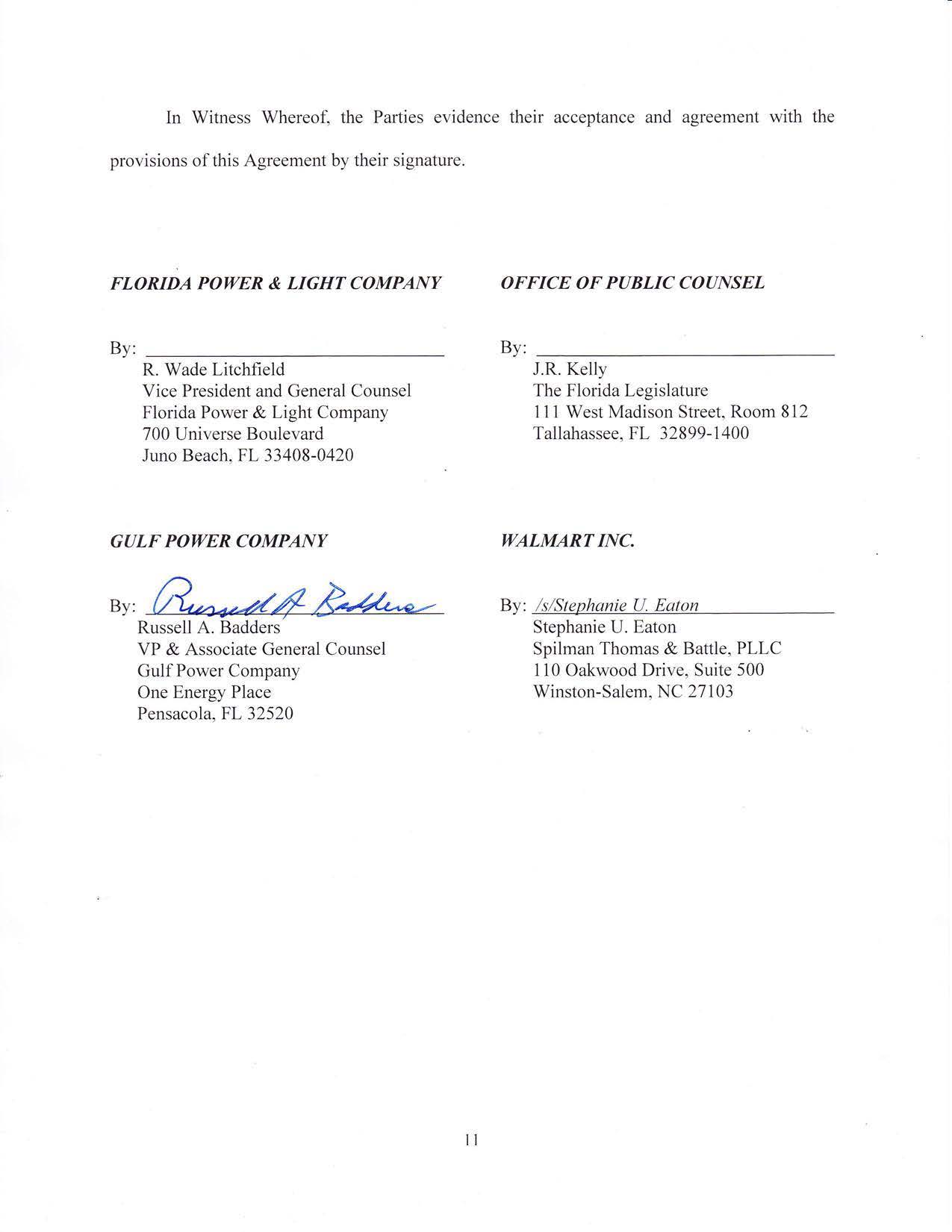 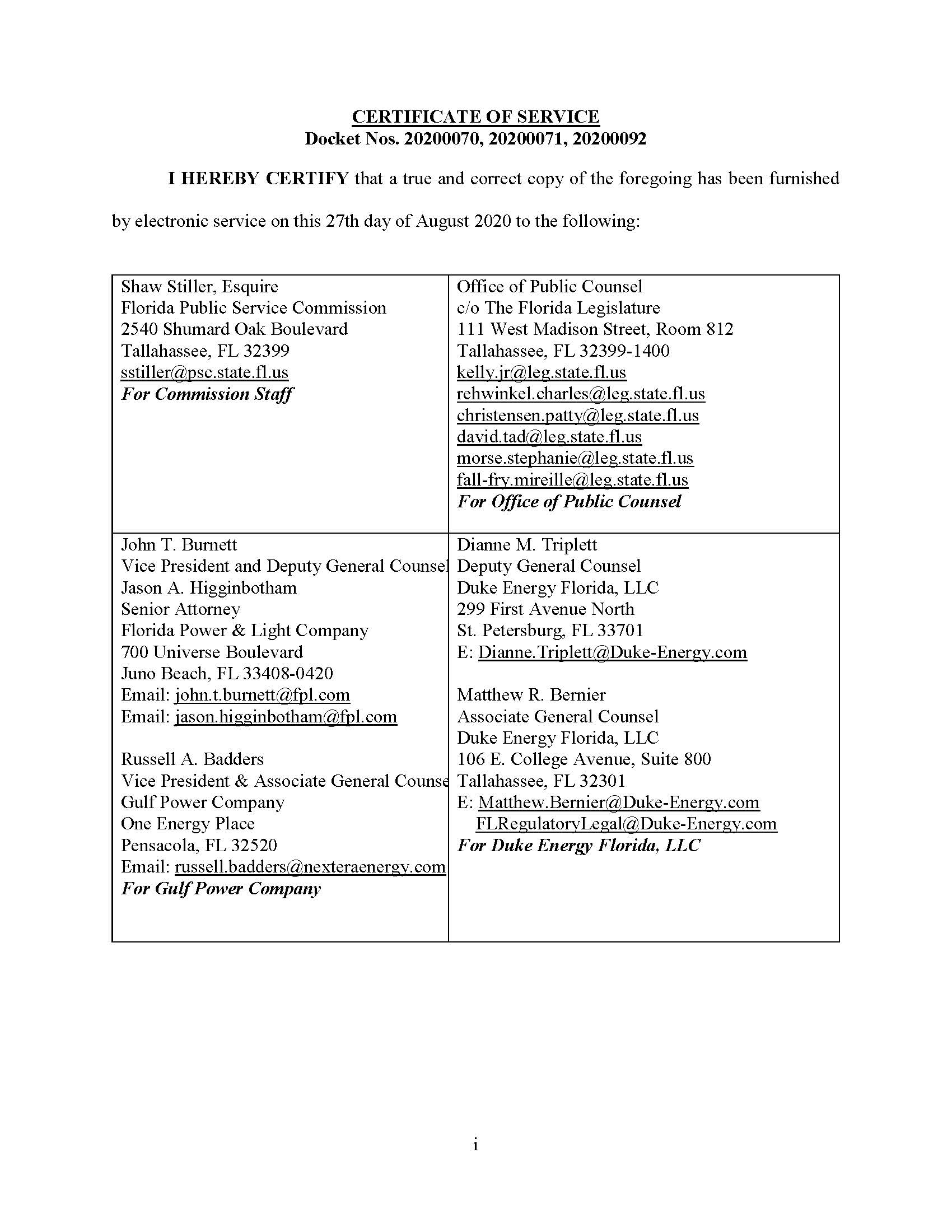 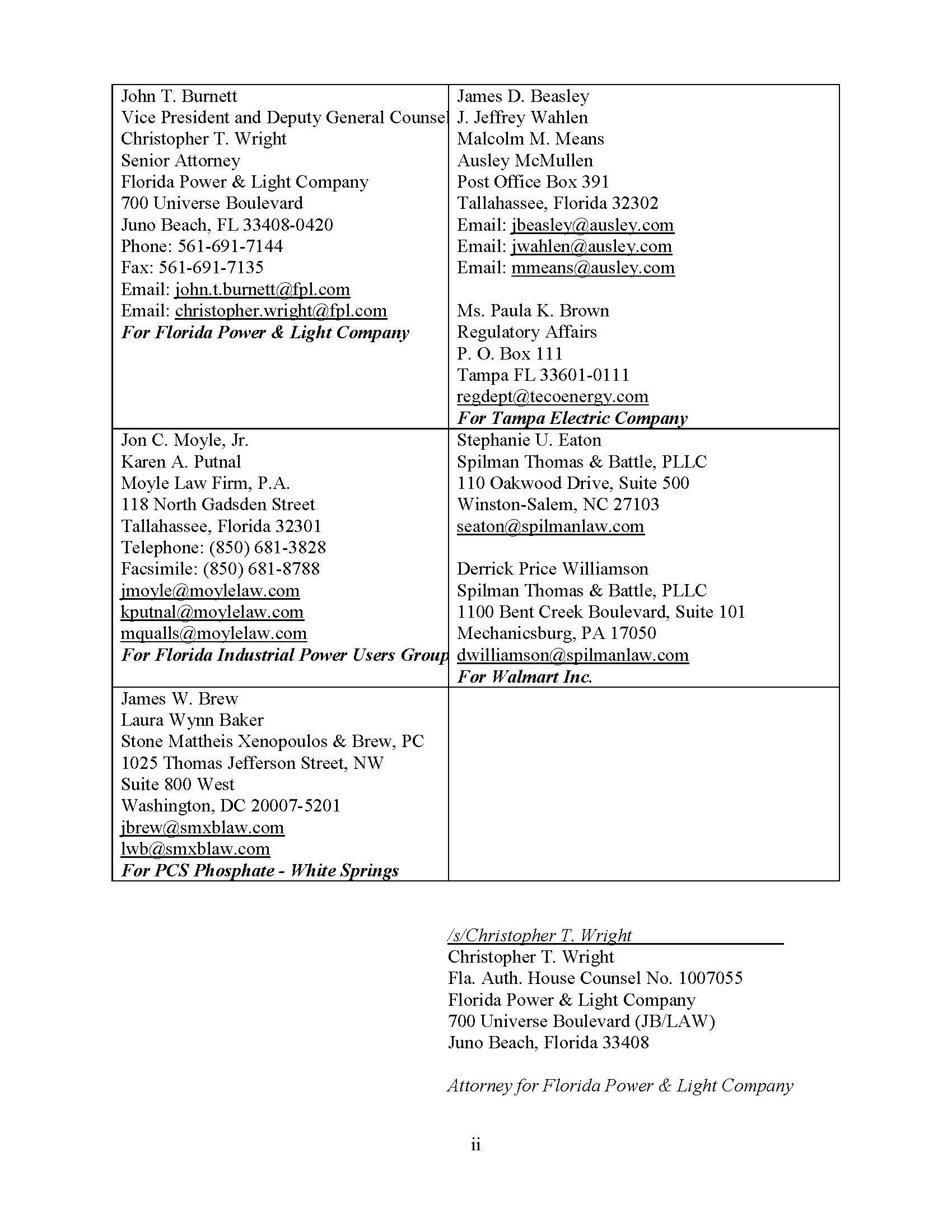 In re: Storm protection plan cost recovery clause.DOCKET NO. 20200092-EIORDER NO. PSC-2020-0409-AS-EIISSUED: October 27, 2020/s/ Adam J. TeitzmanADAM J. TEITZMANCommission Clerk